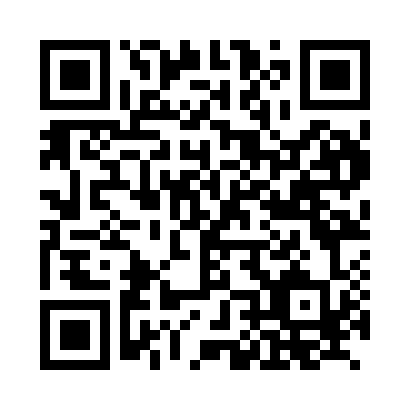 Prayer times for Aha, GermanyWed 1 May 2024 - Fri 31 May 2024High Latitude Method: Angle Based RulePrayer Calculation Method: Muslim World LeagueAsar Calculation Method: ShafiPrayer times provided by https://www.salahtimes.comDateDayFajrSunriseDhuhrAsrMaghribIsha1Wed3:405:551:145:158:3410:392Thu3:385:541:145:158:3510:423Fri3:355:521:145:168:3710:444Sat3:325:501:145:168:3810:475Sun3:295:491:145:178:3910:496Mon3:265:471:145:178:4110:527Tue3:235:451:145:188:4210:558Wed3:205:441:135:198:4410:579Thu3:175:421:135:198:4511:0010Fri3:145:411:135:208:4711:0311Sat3:115:391:135:208:4811:0512Sun3:085:381:135:218:4911:0813Mon3:055:371:135:218:5111:1114Tue3:025:351:135:228:5211:1315Wed2:595:341:135:228:5411:1616Thu2:575:331:135:238:5511:1917Fri2:575:311:135:238:5611:2218Sat2:565:301:135:248:5711:2319Sun2:565:291:145:248:5911:2320Mon2:555:281:145:259:0011:2421Tue2:555:271:145:259:0111:2422Wed2:555:251:145:269:0311:2523Thu2:545:241:145:269:0411:2624Fri2:545:231:145:279:0511:2625Sat2:545:221:145:279:0611:2726Sun2:535:211:145:289:0711:2727Mon2:535:211:145:289:0811:2828Tue2:535:201:145:289:0911:2829Wed2:525:191:145:299:1111:2930Thu2:525:181:155:299:1211:2931Fri2:525:171:155:309:1311:30